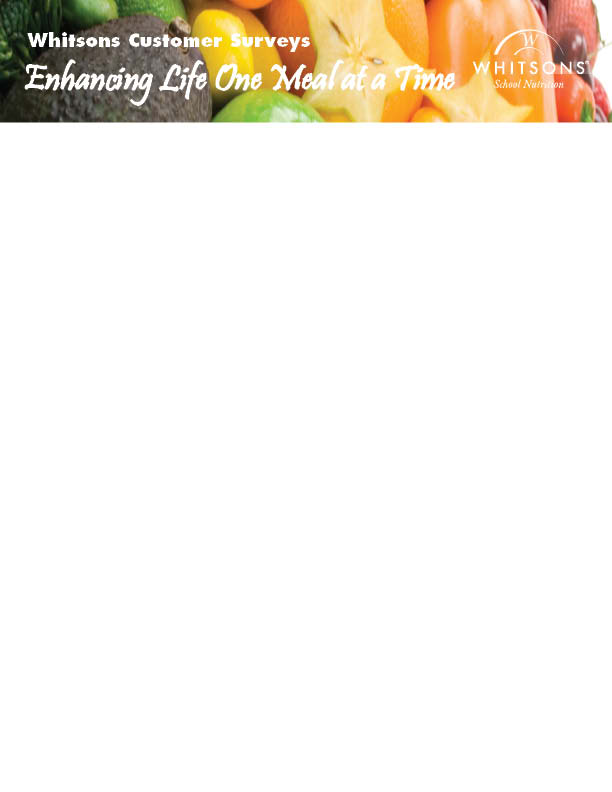 Lexington Survey ResultsOverall Satisfaction: 75.4%Lexington 2014 Survey ResultsPlease share any comments or suggestions you may have about the school nutrition program:The most common comments and concerns included:Love the always-open lineFood is great; an improvement over last providerWould like healthier choices and fresher foodHealthy choices have improved, but has reduced variety Too many healthy choices/don’t like whole wheatWould like more vegetarian optionsSandwich bar is popularNeeds more variety –gluten free, ethnic options, breakfast wraps, dairy-free options, healthier snacksPortion sizes are too smallLines are too long/wait too longMy child is dissatisfied with the quality and taste, i.e. pizza, vegetablesBreakfast options need improvement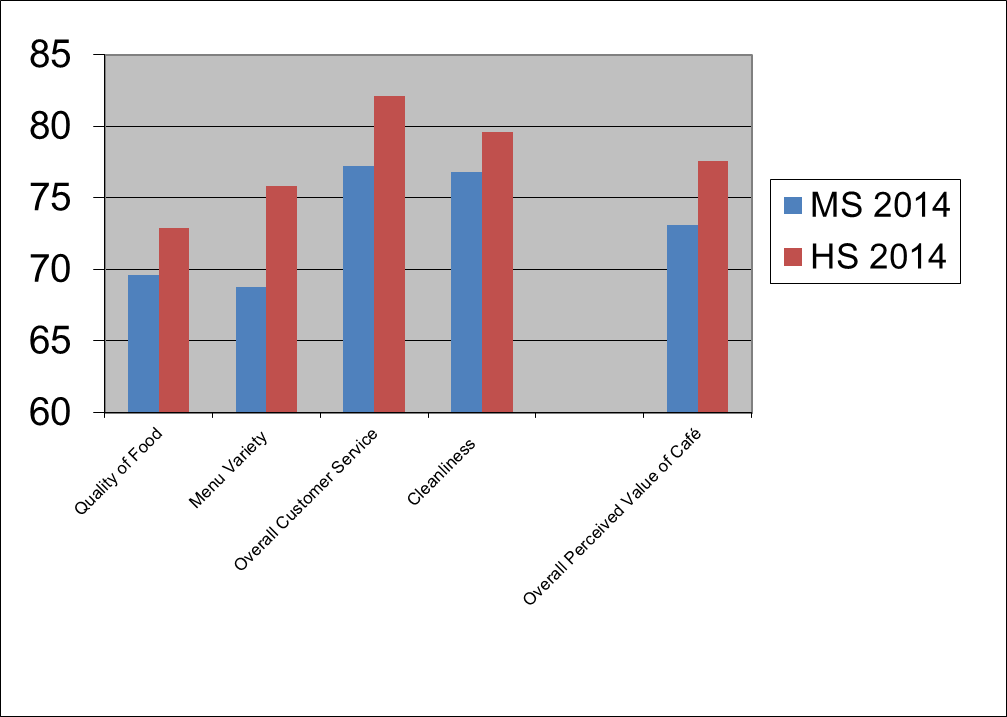 